AMTA KENTUCKY CHAPTER
BOARD OF DIRECTORS
Monthly Meeting Minutes
MONDAY April 14, 2014 AT 7pm EST
Call in number 1-619-326-2730, PIN 291552#Members Present: Justin Magnuson, Cathryn Forester, Sandy Gadd, Kala Borders, David Phillips, Valerie Smothers, Collette Wilson Non-voting: Caren WilliamsCall to Order: Justin called the meeting to order at 7:02PM ESTApproval of Agenda: Cathryn Forester moves to approve agenda. Collette Wilson requests to add to New Business: purchase of a new computer/printer for the AMTA KY chapter president. Cathryn Forester moves to approve agenda with addition. David Phillips 2nd. All approve.Approval of March 2014 minutes -approved via email March 27, 2014 David Phillips moves to approve the minutes for the March 2014 BOD Meeting. Katie Stewart 2nd. All approve.Old Business:Spring Conference debrief-David will talk with Ruth Cox about deposits, P&L & tie up loose ends before he can make a final financial report. Collette has a cover letter ready for Justin to personalize in order to send to the speakers with their evaluations. Comments heard from the speakers were full of praise for the KY Chapter!Sale of microphone- one left-An option presented by David was to donate the remaining microphone to another chapter. Justin will be contacting Mark Tyle to see what chapter(s) may benefit from our donation.Approved Budget- David will be sending each of us a copy of the approved budget. Justin requests that we keep this on our desktop or in a folder that is quickly accessible so we may refer to it as needed.Website- see reportStanding Rules Committee-Caren will be meeting with Kala one on one to bring her up to speed on Standing Rules. Caren will be serving as committee chair until we complete the process of voting on the revised standing rules at the summer meeting. . Kala will oversee the Committee until the new changes in Standing Rules happen.   New Business:L & L see reportLaw changes regarding “health care practitioner” and ACA- In response to recent proposed (but not implemented) state legislative changes defining the term healthcare provider that could have affected Kentucky massage therapists, we feel that this is important to strengthen our chapter's Laws and Legislation Committee. We plan to do this by adding additional members, providing training for the committee and BODs from experienced members, seeking input from our registered lobbyist, and seeking financial assistance and advice from AMTA National Government Relations.Continue licensing letters-at this time we have $700 budgeted for this. We will continue.Sports Team Policy-tabled. Collette will send out the policy, stated it is rather lengthy & will need some time to go over.Education ReportSummer- Gen Butler State Park will allow us free AV, $79 rooms, retreat setting, can have 2 day class & make a profit as opposed to a one day class that we break even or lose money on.Catheryn Forester moves that Collette Wilson be allowed to secure the General Butler State Park for the Summer Meeting on the dates of July 25-26, 2014 if it meets the necessary space/financial requirements…as Plan A. Plan B, if requirements are not met, will be the Clarion Hotel in Lexington, KY for the same dates. Sandy Gadd 2nd, 1 aye, 1 opposed, 3 abstained (Collette Wilson left meeting for discussion & vote,) Motion passed.Fall- No change November 2014, Elizabethtown, KYSpring-Sandy Gadd moves to hold the Spring Conference April 10-12, 2015 at the Clarion Hotel in Lexington, KY. Cathryn Forester 2nd, Collette Wilson abstains. All approve.Website- update chapter committee Newsletter-Kenny needs dates for Summer meeting, Collette will emailStrategic Planning Meeting- Justin will email Megan Lavery to see when her schedule will allow her to meet with us to discuss the legislature/lobbyist situation. He will use “whenisgood” to schedule a face to face BOD meeting.BOD Leadership book club-Tabled“Strengths Based Leadership” by Tom Rath and Barry Conchie“The 5 levels of leadership,” by John C. Maxwell.Policy and Procedures for Committees-TabledDonation to MTF in memory of Dan BarrowCollette Wilson moves to send a $50.00 donation to the Massage Therapy Foundation in memory of Dan Barrow. David Phillips 2nd. All approve.Computer & Printer for President-Justin will shop around and compare prices. We will vote via email.Reports:Sports:The KSMT was present at the Run the Bluegrass half marathon last weekend on March 29, 2014 to provide volunteer post-race massage to all runners of the race. Team members present were Jen Patterson, Ann Boone, Al Varghese, Heather Bernard, and the event coordinator for this race was Sam Boyd (who did a GREAT job!) Also present at the race to give us a hand were students from Spencerian college and they did a great job.Over all we saw about 58 runners. The day was very cold and wet. Thankfully, our team was inside the entertainment complex at Keeneland in Lexington, KY so we stayed dry and warm!Our next race on the calendar to work is the MS150 bike ride in Shelbyville, KY in mid-May. Ann Boone will be the EC for this race where KSMT members will be providing sports massage post-race to cyclist participating.I will send another email with some photos from our race, thanks.Jen Patterson, LMTAMTA-KY Sports Massage Team Co-ChairL&L:L & L Committee Report April 2014Regarding the mailings in February 68 letters were mailed to LMT’s due in May, March 153 letters were mailed to LMT’s due in June and April 203 letters are going to be sent.  Please discuss continuing this service because today I purchases stamps, which have gone up to .49.  Is this a service that we want to continue?  I know that it helps to remind LMT’s to renew and how to renew.  I would just like to know how everyone feels about this expense that fluctuates each month due to the number of therapists due.  I just wanted to get Board’s opinion.  So we want to send membership information with this information?KBLMT I have been able to attend the meeting each month Jan., Feb, & March.  However, in March I had to leave before the meeting ended, so that I could be at work.  I do not have the flexibility with my work schedule that I did when I first started as L & L Chair. In January the KBLMT Board elected new officers: Denise Logsdon, LMT Board Chair; Katherine Warner, LMT, Vice Chair (also contact for AMTA-KY); and Cheryl Turner, LMT, Secretary.  In February 5 regulation changes were sent to LRC (Legislative Research Committee) and are ready for comments to be made through the March.  The changes can be found on the LRC web site.  The changes that are occurring in the regulations will take place around June after all comments are taking under consideration and the process is followed through LRC.  KBLMT has an appointment before LRC on April 18th which is subject to change.  Attorney Michael West has taken a new position with the Energy and Environment Department, so the March BLMT board meeting was his last meeting.  He will be filing a statement of consideration with LRC regarding all the comments that were made regarding the changes.    I am working on more detailed information regarding changes.Regarding HB 482 – it did not go anywhere. AMTA-KY will need to decide what to do.  My suggestion is that there is clarification from the Insurance Commissioner as to how to be validate massage therapists as “health care provider”  before jumping on a band wagon of a Bill.  The bill may cause other issues that we may not be ready for ie gathering medical information not needed.  Also a more experienced committee needs to be formed.  I am not going to be able to respond at a drop of a hat nor do I have the contacts to get the information out.   I got the information about the Bill when Collette sent me the information form Pam Jenkins and did not see it as an urgency.  What does the Board want to do?  Respectfully submitted,Cyndi Thornburg Schnell, LMT Education: Units: IPP Collette Wilson sent one potential my way. Unfortunately she wasn’t even a student yet. And there are massage therapist starting a group in the Bowling Green area, they are wanting to do weekend getaways and things of that nature. Caren Williams wants to revive the Lexington Unit. Jo Ann Klein wants to start up the Louisville unit as well.This is a good start! I think we had interest in Owensboro and Paducah?  Membership:Membership report April 2014We have a total of 748 members.  This month we have 12 new members.Just a break down on the new members for this month: 12 new members of which 5 are Professional Active, 4 are Graduates and 3 are students.  We also had 1 transfer from FL. In the future this breakdown will be reported in the monthly report.Jen Smith has resigned her position on the Member Services committee and we welcome Wendy Scroggins to that position.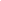 CommunicationWebsite: Website Report April 2014 Lisa Peters and Caren Williams Added to Website:  New Officers contact info & photo, Spring Conference 2014 photos.Provided access login/password info to Kinna Thompson @national who will be coordinating with us and supporting our migration effortsRemoved spring conference information.Traveled to Lexington for a day of training with Caren Williams to upload photos from conference and to make some user account modifications for officer google accounts.Tasks for May:Update:  KSMT photos from recent events, Committee Chair vacancies (Communications Chair), Benevolence (need a process for info to be sent to webmaster)Continue to organize documents on the website for migration purposes.Newsletter:Due to a blocked server issue, a request I sent out several weeks ago was never delivered to the list of recipients. This request will be sent out again today so we can move forward and have something printed ASAP.One aspect that is scheduled to go in this issue are the dates of the summer meeting and any other info as available pertaining to it.Benevolence:No report submitted, committee chair needed.Standing Rules: Caren is waiting to hear back from Cheryl Sinakin regarding our changes to the Standing Rules. Since we have not heard back from her, Caren will send her a follow up email. Treasurer/Budget Committee:
The Bank Statement Ending 3-31-14...I received this from Ruth last Friday afternoon.
The PnL for the current fiscal yearA PnL showing a comparison of the fees and dues from 2013 and 2014Let me say first of all that I am sorry for a delay in the report, but I was hoping to have more complete information from the Spring Conference.As of today, the following reimbursements have not been made:     Susan Salvo...$2219.76     Sandy Gadd...$63.73     Amy Moertle...undetermined     Eric Stephenson...$2275.21     Debra Koener...$1115.00     Sharon Curry...$225.00All of the above reimbursements were sent to Ruth within a day or two of my receiving them....with the exception of Amy Moertle, who has not yet sent a w-9 and a final tally.I will be calling Ruth this week to find out why there have been delays.Also, an item or two have been placed in the wrong category on the PnL. This is not uncommon, but will need to be addressed with Ruth also.There are also deposits on the bank statements that have yet to be placed on the PnL.I thought it would be interesting to compare the income from fees and dues so far...We are slightly ahead of last year with Dues  +279.46We are significantly behind in Fees (optional this year)  -4343.00If this trend continues, we will lose $17,412 this year in Fees.Respectfully submitted,C. David Phillips, Treasurer
Next Meeting: Monday, May 12, 2014 7:00PM ESTCollette Wilson moves to adjourn at 9:09PM EST. Kathryn Forrester 2nd. All approve.Addendum: March 27, Collette Wilson was nominated and appointed as Education Chair by the Board of Directors.April 1, Caren Williams was nominated and appointed the Communication Chair by the Board of Directors.